DEKLARACJA CZŁONKOWSKA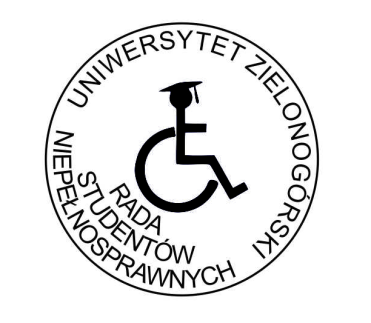 Imię:……………………………………………………………………Nazwisko:………………………………………………………………Data i miejsce urodzenia:………………………………………………Numer albumu:…………………………………………………………Rok:…………………………………………………………………….Wydział i kierunek studiów:…………………………………………...Stopień i rodzaj niepełnosprawności:…………………………………Adres zamieszkania:……………………………………………………Adres poczty elektronicznej:………………………………………….Telefon kontaktowy:………………………………………………….Zgłaszam akces do Rady Studentów Niepełnosprawnych Uniwersytetu Zielonogórskiego i akceptuję jego założenia oraz zasady działania określone w statucie.Oświadczam, że wyrażam zgodę na przechowywanie i przetwarzanie moich danych osobowych, podanych w złożonej przeze mnie deklaracji, przez RSN UZ dla potrzeb niezbędnych do rekrutacji i realizacji zadań Rady (zgodnie z Ustawą z dnia 25 maja 2018r. o Ochronie Danych Osobowych).* Posiadam wiedzę, że w każdej chwili mogę wycofać udostępnione danePodpis i data: